Številka: 20/1-2018Datum: 24.3.2018VABILOVabimo vse člane DU Prečna in krajane KS Prečna,da se dne, 10. 04. 2018 ob 17.00 uri udeležite predavanja,ki bo v Krajevnem domu v Prečni, na temo PACIENTOVE PRAVICENa predavanje smo povabili diplomirano medicinsko sestro ga. Zlato Rebolj, zastopnico pacientovih pravic za območje Dolenjske in Bele krajine. Reboljeva je upokojena diplomirana medicinska sestra s 30-letnimi izkušnjami v ljubljanskem Kliničnem centru. Skoraj polno desetletje je bila tudi glavna sestra v novomeški bolnišnici. Za delo zastopnice pacientovih pravic je poprijela aprila 2017 in želi v enournem predavanju nazorno predstaviti kakšne so pacientove pravice.Tudi na Ministrstvu za zdravje težijo k temu, da so vsi pacienti v čim večji meri seznanjeni s svojimi pravicami.Vsi lepo vabljeni.Predsednik DU Prečna                                                                                                               Drago Sikošek l. r.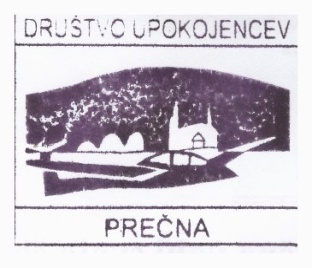 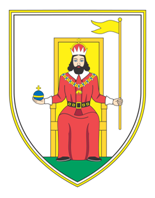                                         DRUŠTVO UPOKOJENCEV PREČNA                                        Prečna 93, 8000 Novo mesto http://www.posrcumlad.si/ Predsednik društva:  Drago Sikošek      041 685 145, e-mail: amaryllis.precna@siol.netTajnik društva:          Ivan Dežan           041 478 543  e-mail: ivan.dezan@gmail.com MŠ: 029895000 ,    DŠ: 24597228 ,  TR: SI56 1990 6500 9610 532 (DBS d.d.)  